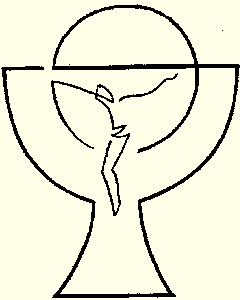 12. - 19. November 2023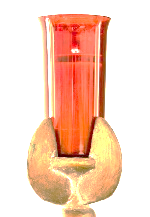               Das Ewige Licht wurde gestiftet im Gedenken an: + Priska FoithAus der Pfarrkanzlei: 
Im Monat November sind noch Messintentionen frei – diese können in der Pfarrkanzlei oder nach den Gottesdiensten bestellt werden.AVISO:Mittwoch, 22.11.2023, 19:00 im Pfarrhof Feistritz/GailImpulsvortrag mit Gespräch: »Wie kommt die Kirche vom Fleck?«Referent: Mag. Hans-Peter PremurSonntag12.11.202332. Sonntag i. JKAnbetungstag in Vorderberg10:30 Hl. Messe in VorderbergAnbetungsstunden während des Tages17:00 Hl. Messe in VorderbergDienstag14.11.202318:00 Uhr Hl. Messe:Messintention noch frei19:00 Uhr PGR-Sitzung/PfarrsaalDonnerstag 16.11.2023 17:00 Hl. Messe in Vorderberg18:30 Vortrag in der Evangelischen Kirche Nötsch 
„Der lange Weg zur Trinität. Die Entwicklung des christlichen Glaubens bis zum 1. Konzil von Nicea“ – Referent: Dr. Haymo UhlSonntag19.11.202333. Sonntag i. JKElisabeth-Opfer10:30 Hl. Messe++ Johann und Elisabeth Millonig, 
August und Anna Moritsch; + Foith Priska